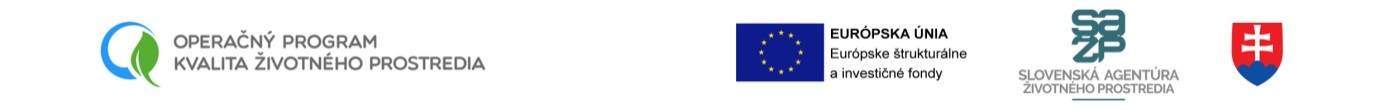 Kompostujeme v Podunajsku! a Kompostujeme na Žitnom ostrove!Združenie obcí dolného Žitného Ostrova implementuje projekty s názvom „Kompostujeme v Podunajsku!“ a „Kompostujeme na Žitnom ostrove!“, kód projektov ITMS2014+: 310011L152 a 310011L502, podporené Kohéznym fondom Európskej únie v rámci Operačného programu KVALITA ŽIVOTNĚHO PROSTREDIA, 23. Výzvy na predkladanie Žiadostí o nenávratný finančný príspevok zameranej na podporu predchádzania vzniku biologicky rozložiteľných komunálnych odpadov v celkovej sume  479 520 EUR.Hlavným cieľom projektov je zabezpečiť kompostovanie v domácnostiach v obciach Združenia dolného Žitného ostrova (ZDŽO): Bodzianske Lúky, Klížska Nemá, Komoča, Sokolce, Trávnik, Tôň,  Veľké Kosihy a obciach Andovce, Bodza, Číčov, Brestovec, Čalovec, Holiare a Dedina Mládeže s cieľom znížiť objem komunálneho odpadu, zvýšiť mieru zhodnocovania odpadov so zameraním na ich prípravu na opätovné použitie a recykláciu a podporiť predchádzanie vzniku odpadov. Každý obyvateľ vyprodukuje približne 339 kg odpadu ročne, z ktorého viac ako 45% tvorí biologicky rozložiteľný odpad. Cieľom projektu je odbúrať zo zmesového komunálneho odpadu biologicky rozložiteľnú zložku (záhradný odpad ako tráva, lístie, odrezky kríkov a stromov, ale aj kuchynské odpady…), znižovať množstvo zmesových komunálnych odpadov prostredníctvom podpory domáceho kompostovania, predchádzania vzniku odpadu a zvyšovania miery triedenia odpadov, a tak• znížiť množstvo skládkovaného odpadu,• znížiť náklady za odpady a ušetriť obecné financie,• ušetriť obrovské množstvo skleníkových a iných plynov,• a bioodpad premeniť na hodnotný zdroj živín – kompost.Vďaka kompostovaniu v záhradnom kompostéry jednotlivé domácnosti a záhrady (keďže územie je typické pestovaním ovocia a zeleniny) vrátia prírode, čo nám dala (energia, ktorú rastliny odobrali z pôdy k svojmu rastu je vrátená naspäť do pôdy), vytvoríme oveľa menej odpadu (ktorý by ináč skončil na skládke), netvoríme nebezpečné skleníkové plyny (tie prispievajú k zmene klímy), zlepšíme kvalitu našej pôdy a nemusíme kupovať hnojivá pre našu záhradu, a tak ušetríme peniaze.Cieľom ZODŽO je zabezpečiť vhodné materiálno – technické zázemie určených na nakladanie s BRKO, a to v rámci hlavnej aktivity „Predchádzanie vzniku biologicky rozložiteľných komunálnych odpadov prostredníctvom obstarania kompostérov“ (3 600ks záhradných kompostérov, t.j. zvýšenie kapacity zariadení na predchádzanie vzniku odpadov o 2 880 m3). Obce ležia na Žitnom ostrove, ktorý je najväčšou zásobárňou podzemnej vody v Strednej Európe. 